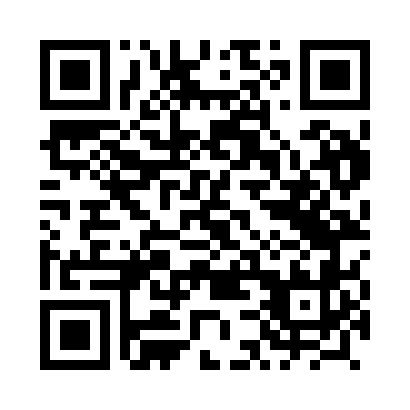 Prayer times for Lubajny, PolandMon 1 Apr 2024 - Tue 30 Apr 2024High Latitude Method: Angle Based RulePrayer Calculation Method: Muslim World LeagueAsar Calculation Method: HanafiPrayer times provided by https://www.salahtimes.comDateDayFajrSunriseDhuhrAsrMaghribIsha1Mon4:066:1212:445:107:169:152Tue4:036:1012:435:117:189:173Wed4:006:0712:435:127:209:204Thu3:566:0512:435:147:229:225Fri3:536:0312:435:157:249:256Sat3:506:0012:425:167:259:277Sun3:475:5812:425:187:279:308Mon3:435:5512:425:197:299:339Tue3:405:5312:415:207:319:3510Wed3:375:5112:415:227:339:3811Thu3:335:4812:415:237:359:4112Fri3:305:4612:415:247:369:4413Sat3:265:4412:405:257:389:4714Sun3:235:4112:405:277:409:4915Mon3:195:3912:405:287:429:5216Tue3:165:3712:405:297:449:5517Wed3:125:3412:395:307:469:5818Thu3:085:3212:395:327:4810:0119Fri3:055:3012:395:337:4910:0420Sat3:015:2712:395:347:5110:0821Sun2:575:2512:395:357:5310:1122Mon2:535:2312:385:367:5510:1423Tue2:495:2112:385:387:5710:1724Wed2:455:1912:385:397:5910:2125Thu2:415:1612:385:408:0010:2426Fri2:375:1412:385:418:0210:2827Sat2:335:1212:385:428:0410:3128Sun2:285:1012:375:438:0610:3529Mon2:265:0812:375:448:0810:3930Tue2:255:0612:375:468:0910:41